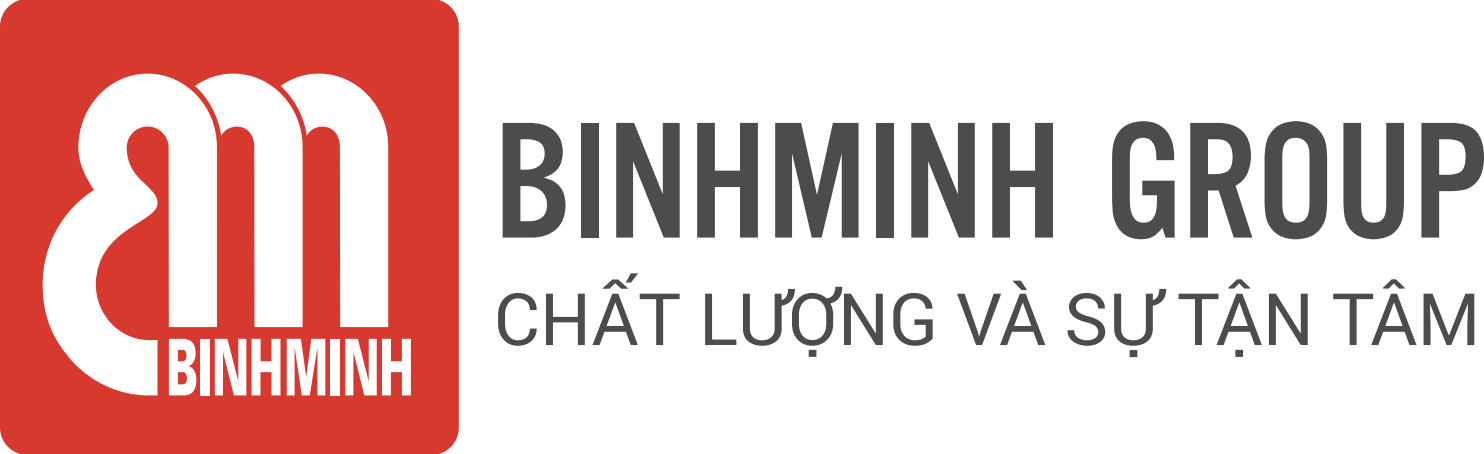 NỘI DUNG BÀI HỌC TUẦN 4 – LỚP 3(25/09/2023 – 30/09/2023)CHƯƠNG TRÌNH BỔ TRỢ TIẾNG ANH VỚI GVNNCác ba/mẹ và các con học sinh thân mến, Các ba/mẹ vui lòng xem bảng dưới đây để theo dõi nội dung học tập tuần này của các con nhé!UNIT 1. HE USUALLY PLAYS BASKETBALL ON SUNDAY AFTERNOONTài liệu: Upgrade 3* Ghi chú: Các con học thuộc từ vựng.Luyện nói từ vựng và cấu trúc.Khuyến khích các con tự luyện viết mỗi từ 2 dòng.Phụ huynh học sinh vui học cùng con tại website: ebook.binhminh.com.vn theo hướngdẫn sau đây:1.     Bước 1: Truy cập vào website: ebook.binhminh.com.vn2.     Bước 2: Click vào mục dành cho học sinh chọn Login, học sinh đăng nhập theo thôngtin sau: Username: hsupgrade3 – Password: upgrade@2023Hệ thống sẽ chuyển tiếp tới trang tài nguyên cho Học sinh3.    Bước 3: Khai thác và sử dụng bộ tài liệu bổ trợ online theo từng khối lớp (sách điện tửtương tác online, tài liệu upgrade bản PDF, File nghe – AudioTrân trọng cảm ơn sự quan tâm, tạo điều kiện của các Thầy/Cô và Quý Phụ huynh trong việc đồng hành cùng con vui học!TiếtNội dung bài họcTài liệu bổ trợ  7I. Từ Vựng/ Vocabulary:Ôn tập các từ mới:play basketball (chơi bóng rổ), skate (trượt ván), afternoon (buổi chiều), morning (buổi sáng), do yoga (tập yoga), go for a walk (đi dạo), visit museum (tham quan bảo tàng), play volleyball (chơi bóng chuyền)II. Cấu trúc câu/ Structure:Ôn tập cấu trúc câu:He/ She usually plays badminton on Saturday afternoon.(Anh ấy/Cô ấy thường chơi cầu lông vào chiều Thứ Bảy)Trang 8 (Bài 3)Trang 10 (Bài 6)8Review Unit 1 Revision of previous vocabulary and structure in the Unit 1 (Ôn tập các từ vựng và cấu trúc câu đã học của bài 1)Trang 10(Bài 6)